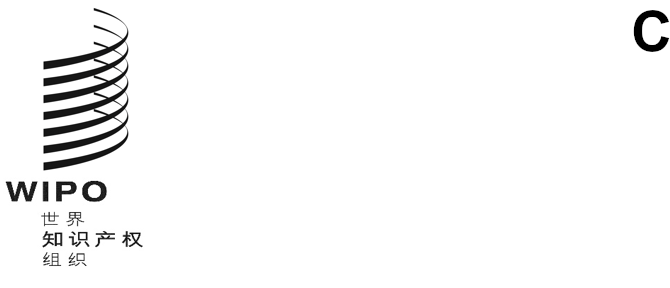 dlt/2/pm/5原文：英文日期：2023年9月26日缔结和通过外观设计法条约外交会议筹备委员会2023年10月9日至11日，日内瓦外交会议的议程、会期和地点总干事编拟导　言.	世界知识产权组织（产权组织）大会在2022年7月14日至22日于日内瓦举行的第五十五届会议（第30次例会）上，作出如下决定（见文件WO/GA/55/12第309段）：“大会：审议了文件WO/GA/55/4的内容；决定不晚于2024年召开一次外交会议，缔结并通过一项外观设计法条约；决定在2023年下半年召开筹备委员会会议，以确定外交会议必要的工作方式。筹备委员会届时将审议拟提交外交会议通过的《议事规则》草案、参加会议的受邀者名单和邀请函草案的案文，以及与外交会议有关的任何其他文件或组织问题。筹备委员会还将核准《条约》行政和最后条款的基础提案；欢迎并感谢一些成员国提出不晚于2024年承办外交会议；指示SCT在2023年下半年举行为期五天的特别会议，在筹备委员会之前举行，以进一步将任何现有的差距缩小到足够的水平。谅解是，筹备委员会将邀请观察员代表团和观察员参加；同意关于‘工业品外观设计法律与实践条文和细则草案’的文件SCT/35/2和SCT/35/3以及产权组织大会审议过的2019年提案将构成外交会议基础提案的实质性条款。筹备委员会应将SCT根据上文(e)段达成的进一步一致意见纳入基础提案，谅解是任何成员国和欧洲联盟特别代表团可以在外交会议上提出提案。产权组织大会决定不晚于2024年召开外交会议，缔结并通过有关知识产权、遗传资源和遗传资源相关传统知识的国际法律文书以及外观设计法条约。”.	根据产权组织大会这一决定，本文件提出了缔结并通过外观设计法条约外交会议的议程草案、会期和地点。外交会议的议程.	附件中载有拟议的外交会议议程草案，草案参考了以往在产权组织主持下举行的外交会议的议‍程。外交会议的会期和地点.	沙特阿拉伯王国政府在2022年11月24日的普通照会中表示有兴趣承办缔结并通过外观设计法条约外交会议。关于沙特阿拉伯王国就承办缔结和通过外观设计法条约外交会议表达的意向，建议外交会议于2024年11月11日至22日在沙特阿拉伯王国利雅得举行。5.	请筹备委员会批准外交会议的议程草案和拟议的外交会议地点和会期。[后接附件]外交会议的议程草案1.	产权组织总干事宣布会议开幕2.	审议并通过议事规则3.	选举会议主席4.	审议并通过议程5.	选举会议副主席6.	选举资格证书委员会成员7.	选举起草委员会成员8.	选举资格证书委员会、各主要委员会和起草委员会的主席团成员9.	代表团和观察员代表作开幕发言10.	审议资格证书委员会第一次报告11.	审议各主要委员会提出的案文12.	审议资格证书委员会第二次报告13.	通过条约和实施细则14.	通过任何建议、决议、议定声明或最后文件15.	代表团和观察员代表作闭幕发言16.	主席宣布会议闭幕[附件和文件完]